		CECS Academic Affairs Committee Meeting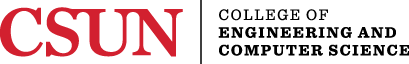 AgendaMeeting: Academic Affairs CommitteeDate: November 2, 2015Time: 12 to 1 pmLocation: JD 4440AgendaDiscussion of curriculum:Civil Engineering and Construction Management DepartmentB.S. in Construction Management: Program Modification ProposalElectrical and Computer Engineering DepartmentECE 240 – Electrical Engineering Fundamentals: Change Co-requisitesECE 511 – Distributed Energy Generation: New Course ProposalECE 645 – Microelectronics Device Fabrication Principles: New Course Proposal